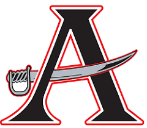 AHS Work-Based Learning Meeting DatesMrs. Varner – Spring 2020January 14th – Due:  All signed paperwork, Journal 1 February 11th - Due:  Journal 2, January Time sheet signedMarch 10th - Due: Journal 3, February Time sheet signed – All DUE ONLINE.  NO MEETINGApril 14th - Due: Journal 4, March time sheet signed, GeorgiaBEST Employer evaluation signed, Job Skills Assessment (in class)May 5th - Due: Journal 5, April Time sheet signedMay 14th – Due: May Time sheet signed, Employer Evaluation/Final Portfolio**All Journals should be submitted on my website**All Time Sheets & Employer Evaluations should be fill out completely, signed & turned into my classroom